Данный урок можно использовать на уроке физики при изучении темы «Сила трения» в 7, 9 и 10-х классах.    Тема урока: Лабораторная работа  «Определение коэффициента трения скольжения»Цель урока: научить  учащихся вычислять на опыте коэффициент трения скольжения. Оборудование: динамометр, набор грузов, деревянный брусок, деревянная линейка.Ход урокаОрганизационный моментВыполнение лабораторной работыВведем понятие коэффициента трения: величина равная отношению силы трения к силе нормального давления, т.е.    µ =.Коэффициент трения скольжения зависит от материала  самих поверхностей, температуры, площади поверхности и т.д.Экспериментальное определение коэффициента тренияОпределяем силу тяжести  брускаПоложив брусок на линейку, прикрепив к нему динамометр, тянем динамометр равномерно. Определяем силу трения.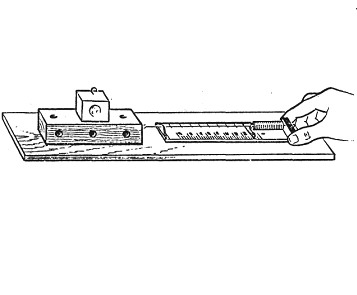 Опыт проделываем 5 раз. Дополнительно добавляем грузы. Вычисляем коэффициент трения.Результаты опытов записываем в таблицу:Построить график зависимости  силы трения от силы нормального давления.   , H                                  N, H                                                                                                           Дополнительное задание. Определение коэффициента трения  вторым способом.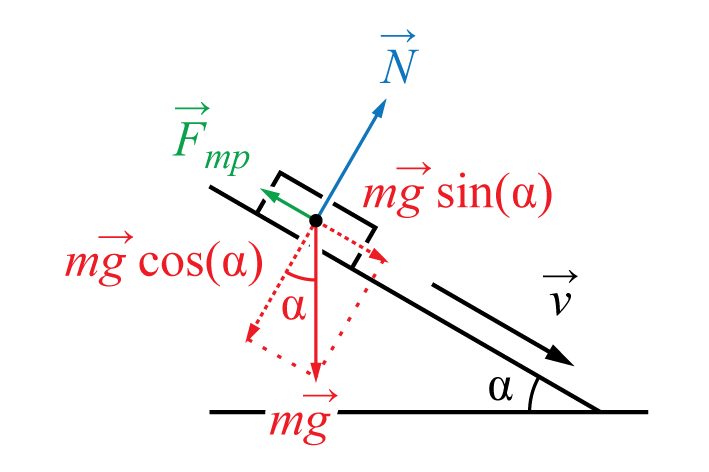 Устанавливаем  линейку под таким углом, чтобы брусок  скатывался равномерно.Определив угол наклона α,  вычисляем коэффициент трения по формуле:Контрольные вопросы:Что является причиной трения скольжения?От каких факторов зависит  сила трения скольжения?Направление силы трения?Как можно измерить силу трения?     4. Подведение итогов№ опытаСила тяжести  N, Н Сила трения, НКоэффициент трения, µСреднее значение, µ